MY SCHOOL TIMETABLE   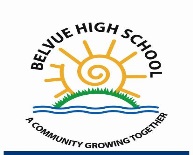 Monday8:45- 9:10 Assembly9:10 - 9:45 VT9:45 - 10:30 110:30 - 11:15 211:15 -11:3011:30 - 12:10  312:10 - 12:50 412:50 - 1:501:50 - 2:30 52:30 - 3:15 63:15 - 3:30 VTMonday8:45- 9:10 Assembly9:10 - 9:45 VTBL3:15 - 3:30 VTTuesday8:45- 9:00 VT9:00 - 9:45 19:45 - 10:30 210:30 - 11:15 311:15 -11:3011:30 - 12:10412:10 - 12:50 512:50 - 1:501:50 - 2:30 62:30 - 3:00 VT3:00 - 3:45TA / T Tuesday8:45- 9:00 VTRU2:30 - 3:00 VT3:00 - 3:45TA / T Wednesday8:45- 9:00 VT9:00 - 9:45 19:45 - 10:30 210:30 - 11:15 311:15 -11:3011:30 - 12:10 412:10 - 12:50 512:50 - 1:501:50 - 2:30 62:30 - 3:00 VT3:00 - 3:45Behaviour  Wednesday8:45- 9:00 VTEN2:30 - 3:00 VT3:00 - 3:45Behaviour  Thursday8:45- 9:10 Assembly9:10 - 9:45 VT9:45 - 10:30 110:30 - 11:15 211:15 -11:3011:30 - 12:10 312:10 - 12:50 412:50 - 1:501:50 - 2:30 52:30 - 3:15 63:15 - 3:30 VTThursday8:45- 9:10 Assembly9:10 - 9:45 VTAC3:15 - 3:30 VTFriday8:45- 9:10 Assembly9:10 - 10:30 1   &   29:10 - 10:30 1   &   210:30 - 11:15 11:15 -11:3011:30 - 12:10 312:10 - 12:50 412:50 - 1:501:50 - 2:30 52:30 - 3:15 63:15 - 3:30 VTFriday8:45- 9:10 AssemblyVTKH3:15 - 3:30 VT